Централізована бібліотечна система Подільського районуБібліотека Дружби народівСоціально-культурний проект«Допомога бібліотеки людям з інвалідністю»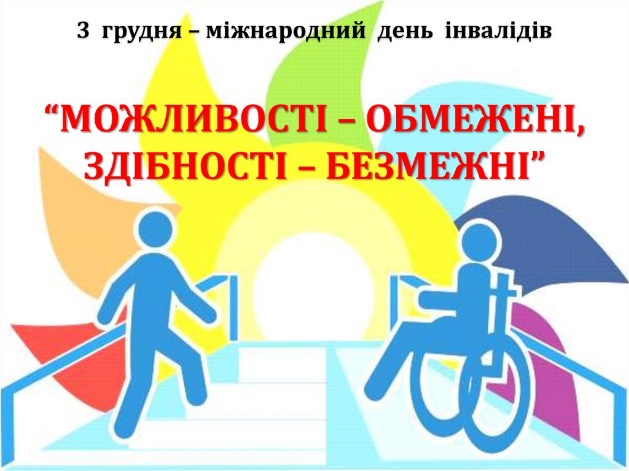 Термін дії:  2020 – 2021 р.р.                                                                   Керівник:  Соколова Ірина Іванівна,                                                                                          завідувачка бібліотекиКиїв, 2020Актуальність: Сьогодні цивілізований світ формує культурноетичну норму – повагу до людей з інвалідністю відповідно до міжнародного законодавства. В Україні, згідно статті 24 Конституції, записано: «Громадяни мають рівні конституційні права і свободи та є рівними перед законом». У зв’язку з орієнтацією діяльності бібліотеки на потреби територіальної громади, індивідуалізацією обслуговування користувачів, приділенням особливої уваги у створенні умов для повноцінного життя та розвитку усіх членів громади , в тому числі людей з інвалідністю, сучасна бібліотека бере участь у процесі інтеграції цих людей у суспільство.Найважливішим завданням цього проекту є: створення образу  бібліотеки  як центру громадського життя і культурного спілкування різних категорій мешканців  місцевої громади;інформаційне забезпечення соціальної реабілітації та інтеграції в суспільство людей з інвалідністю, забезпечення їхніх  культурних, соціальних запитів;бібліотека – місце для знайомства людей, які знаходяться в інформаційному вакуумі, обміну між ними відомостями, виявлення і реалізація спільних інтересів.Провідна  ідея Проекту:Даний «Проект» сприятиме створенню образу бібліотеки як центру громадського життя і культурного спілкування, допомозі людям з інвалідністю повноцінно брати участь у житті суспільства, подоланні соціальних бар’єрів тощо.       Мета Проекту: здійснення комплексу різноманітних заходів, спрямованих на створення умов для всебічного розвитку осіб з інвалідністю внаслідок інтелектуальних та психічних порушень: Забезпечення їх культурних потреб шляхом проведення  сучасних, найбільш привабливих форм популяризації різноманітної інформації, створення умов самореалізації людей з інвалідністю у формі занять, розвиваючих ігор, розкриттю їх творчого потенціалу шляхом організації для них майстер-класів, виставок їх малюнків і поробок, що допоможе їм повірити у себе.Організації-партнери: літературні й мистецькі спілки міста Києва; засоби масової інформації;Територіальний центр соціального обслуговування Подільського району м. Києва;дитячі художні школи Подільського району № 4, № 10; волонтери бібліотеки;Київський міський комунальний центр комплексної реабілітації для осіб з інвалідністю внаслідок інтелектуальних порушень «Трамплін» (м. Київ, пр. Свободи, 26-а. Тел.: 433-74-95, директор – Сидоренко Наталія Костянтинівна).Впровадження даного «Проекту» сприятиме новому напрямку роботи бібліотеки з підтримка осіб з інвалідністю внаслідок інтелектуальних порушень «Трамплін» у сфері культури та дозвілля, забезпечення доступності закладу до послуг  у сфері культури та дозвілля, інформаційне забезпечення працівників Центру.Термін реалізації проекту:Проект розрахований на 2020 – 2021 р.р.Цільова категорія учасників проекту:Київський міський комунальний центр комплексної реабілітації для осіб з інвалідністю внаслідок інтелектуальних порушень «Трамплін»: вихованці та колектив Центру.Місце реалізації:бібліотека Дружби народів  ЦБС Подільського району м. Києва (проспект Свободи 15/1).Контактні телефони: + 38044  – 462-94-68;    433 – 84 – 18.e-mail: druzhbanar@ukr.netСоціальні мережі:Фейсбук: Бібліотека Дружби народів КиївКерівник проекту:  Соколова Ірина Іванівна, завідувачка бібліотекиДодаток № 1 План заходівз впровадження проекту: допомога бібліотеки людям з інвалідністю «Бібліотека – територія добра і милосердя»на 2020 рікПримітка: заходи, щодо втілення даного проекту додаватимуться  щорічно,  згідно плану роботи бібліотеки на наступні роки.Напрямки реалізації  Проекту: Створення умов для інтелектуального і естетичного збагачення, самореалізації осіб з інвалідністю, допомога бібліотеки в їх соціальній адаптації, сприяння розширенню знань, підвищенню культурного рівня, залучення до спілкування.Організація культурно-мистецьких заходів, спрямованих на долучення осіб з інвалідністю до культурного життя, мистецької творчості, проведення дозвілля.Надання інформаційних послуг (колективної інформації) працівникам Центру «Трамплін».Залучення активу до співпраці з бібліотекою, проведення  творчих акцій, майстер-класів, допомоги у вирішенні окремих питань осіб з інвалідністю.Очікувані результати: Послідовні кроки реалізації соціально-культурного проекту «Допомога бібліотеки людям з інвалідністю» із залученням оптимальних засобів і ресурсів сприятиме створенню максимальних умов для читачів з інвалідністю, реалізації права на доступ до інформації, допомозі у подоланні соціальних бар’єрів, координації діяльності бібліотеки з органами місцевої влади, державними і громадськими організаціями.Реалізація проекту сприятиме:підвищенню ролі і престижу бібліотеки в суспільному житті місцевої громади, розвитку бібліотеки як соціально-культурного, інформаційного та  дозвіллєвого центру; розширенню кола партнерів і друзів бібліотеки; вивченню та узагальненню світового й вітчизняного досвіду з інформаційно-бібліотечного обслуговування та сприяння соціально-культурній реабілітації людей з інвалідністю;більш активному використанню наявних та створенню нових бібліотечних ресурсів, впровадженню в практику роботи нових інформаційних технологій;професійному і творчому  зросту учасників проекту.№ з/пНазва заходуФорма роботиКатегорія учасниківТермін виконання1.  Колоритна  мандрівка   зимовими святамиетнографічне святовихованці Центру «Трамплін»січень2.«Життя без бар’єрів» (правове та соціальне забезпечення людей з інвалідністю)текаПрацівники та вихованці Центру«Трамплін»лютий3.«Відчинилося життя»інформаційні послуги: колективна інформація  Працівники Центру«Трамплін»протягом року4.Іскри творчості запалюють серця (зустріч із заслуженим художником України Йосипом  Осташинським та поетесою Клавдією Дмитрів).поетично-мистецький вернісажвихованці Центру «Трамплін»лютий5.Бібліотека – територія добрабібліотерапія: екскурсія-мандрівка відділами бібліотекивихованці Центру «Трамплін»березень6.  Участь у заходах«Місяця вірменської культури»різноманітні заходи, згідно плану роботивихованці Центру «Трамплін»квітень7.Закладка для улюблених книжоктворча майстернявихованці Центру «Трамплін»травень8.Сім природних чудес Українивіртуальна екскурсіявихованці Центру «Трамплін»вересень 9.Лине пісня солов’їнасвято піснівихованці Центру «Трамплін»жовтень10.Наш чарівний світ книжковийкниготерапіявихованці Центру «Трамплін»листопад11.Новорічна листівкамайстер-класвихованці Центру «Трамплін»грудень